Chapter 5 Test Review – Human Bingo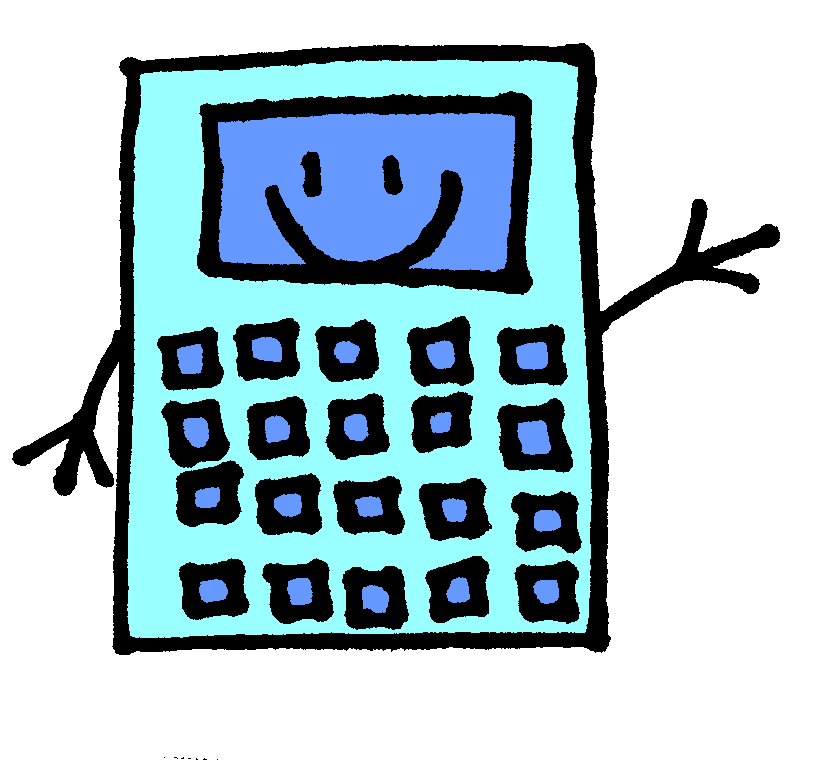 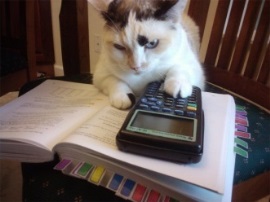 Instructions:
1. Choose a classmate to complete ONE question below for you 
    (make sure they show all of their work in the box).
2. The student who completed the question must sign his/her name at the bottom of the box. 
3. Repeat steps 1 and 2. When all of the boxes have been completed, show Ms. Soo your answers. 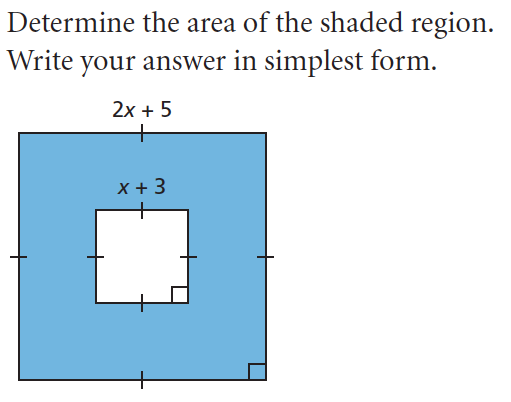 Determine the Prime Factors for 2100. Then write the number as a product of its factorsDetermine the greatest common factor of: 484,496,884Determine the least common multiple of 70,90,140A square has an area of 18225 square feet. What is the perimeter of the squareA cube has surface area 11616. What is the edge length of the cube?Identify this polynomial as a perfect square trinomial or a difference of square4x2+4x+1What is a binomial?Write one example of a perfect square and one example of a perfect cube.Identify the coefficient of the  term:Are the following like terms?Find and correct the errors in the factorization.Factor the polynomial:A monomial is an expression with ___ term(s).Expand and simplify. Sketch a rectangle diagram to illustrate.Draw the algebra tiles to factor the following: 2x2-5x+2Factor the polynomial:Expand and simplify.Factor the binomial:Factor the polynomial:Determine the area of the shaded region.